Фототаблица мероприятий по Обустройству  территории между 5 и 6 домом по ул. Школьная дер. Красноозерное 2018 годДо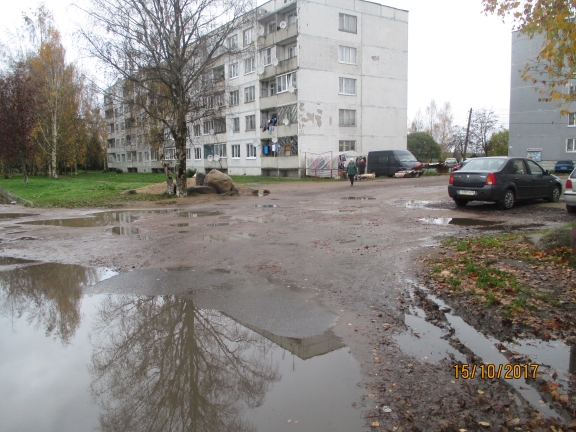 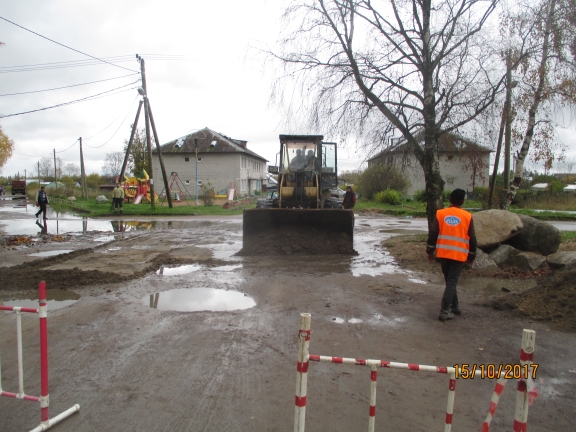 После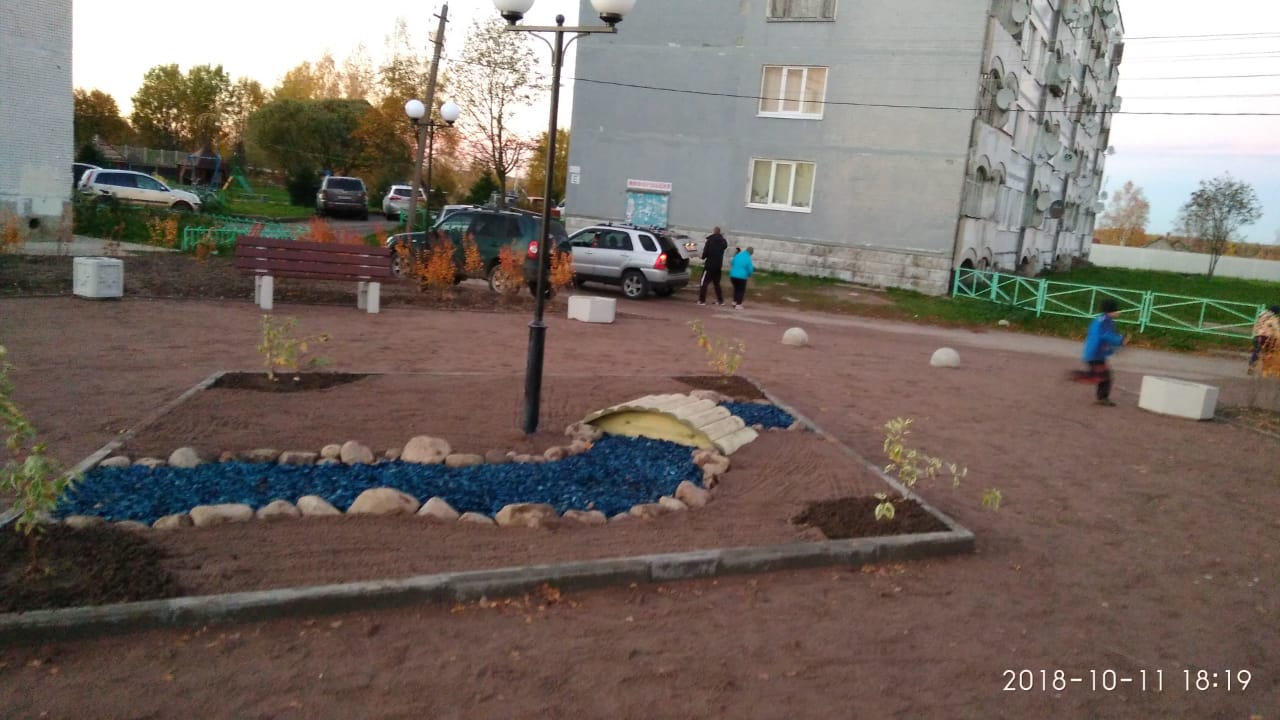 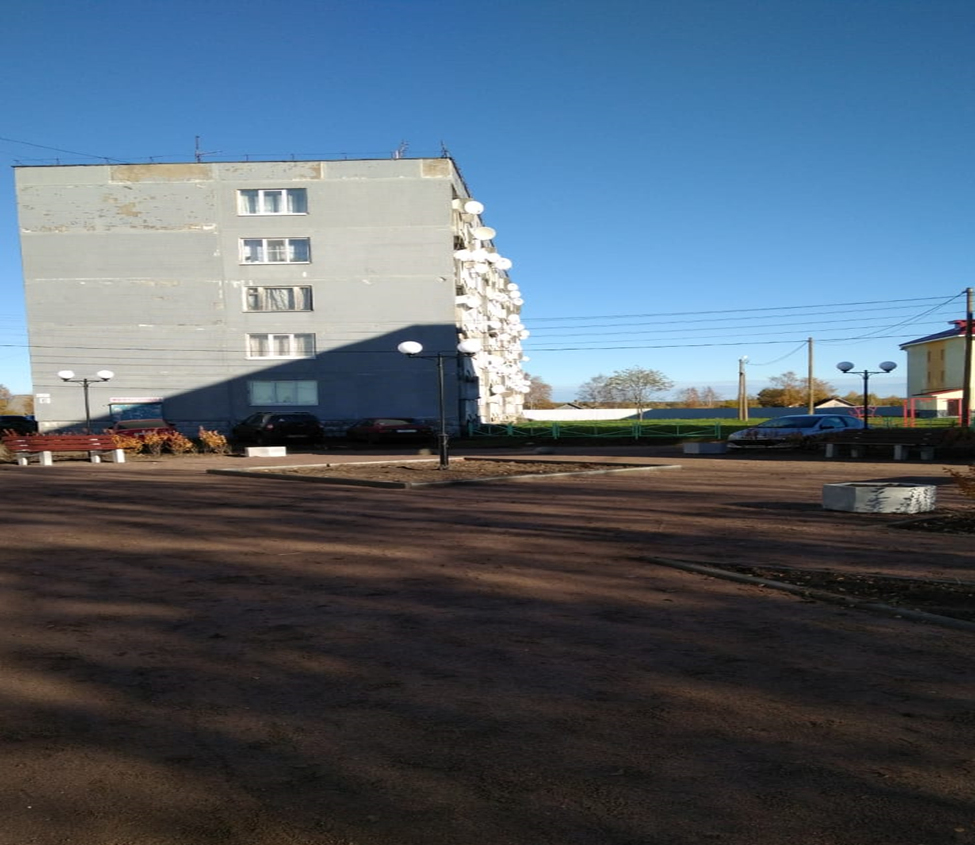 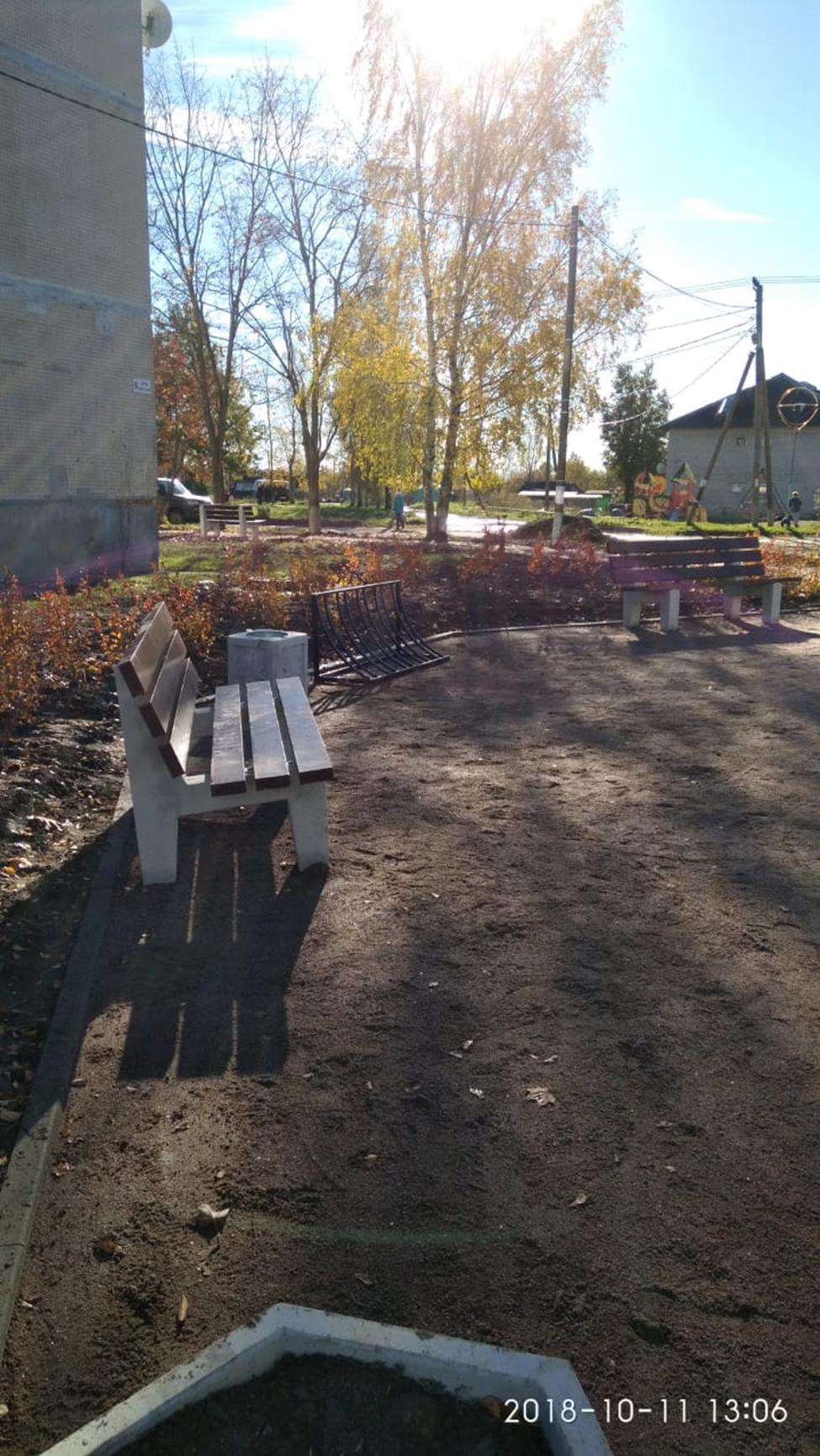 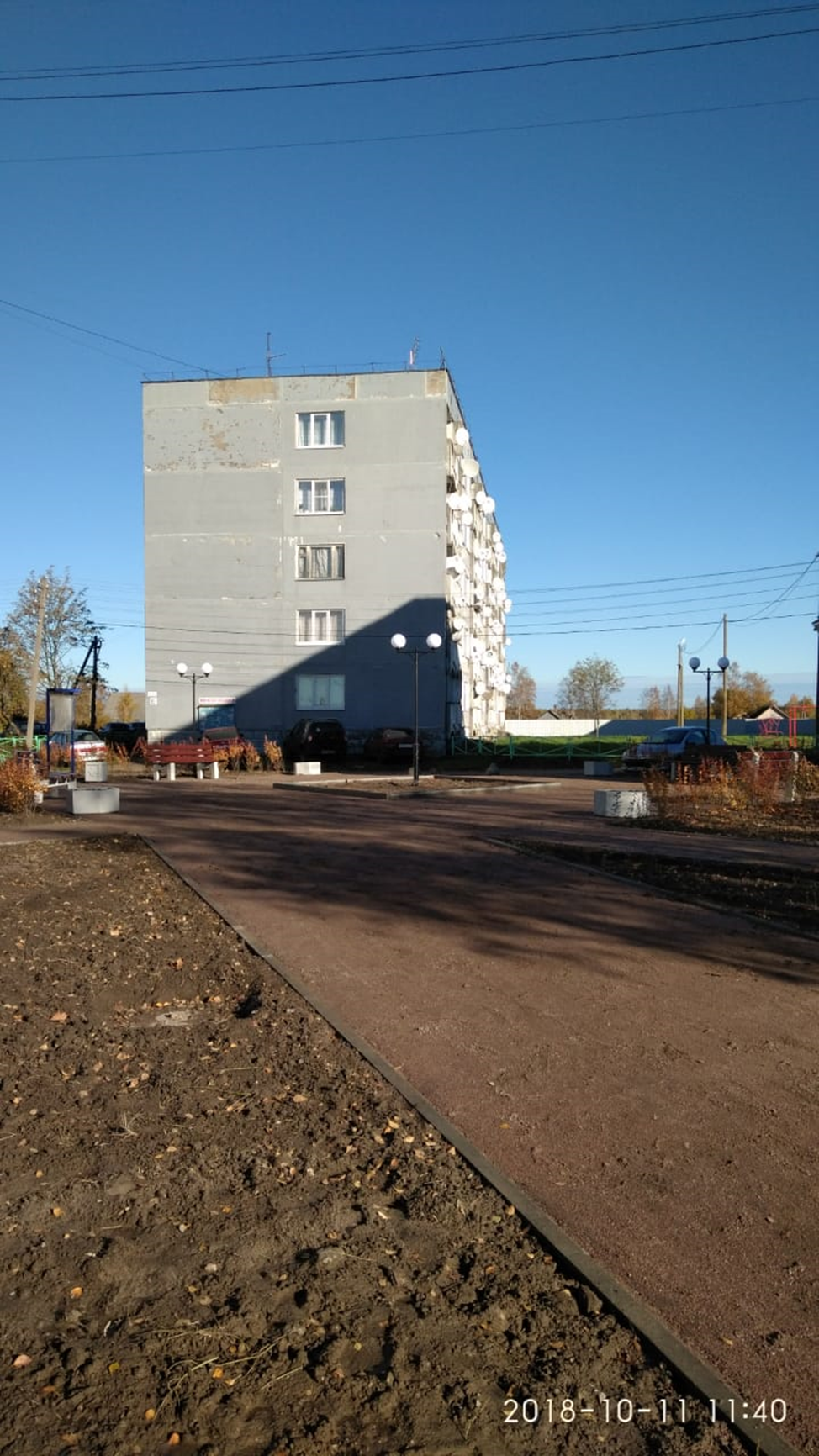 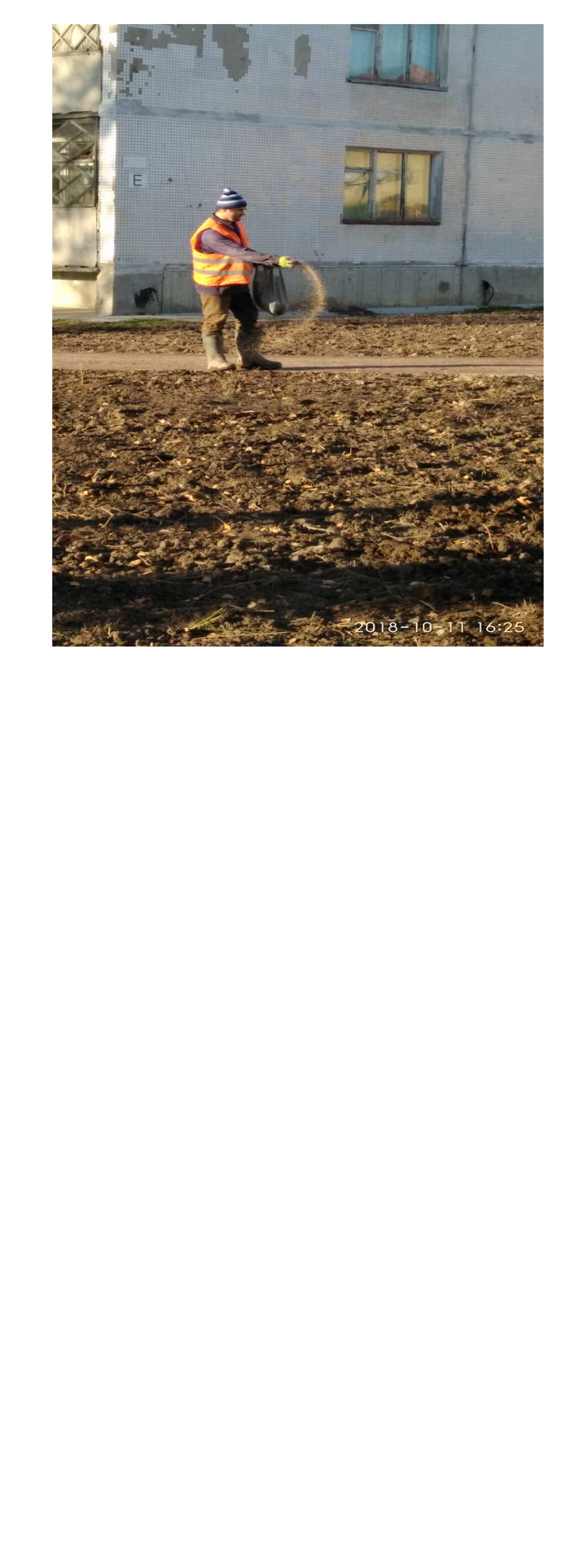 